ПРОЕКТ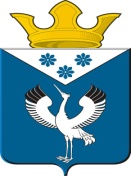 Российская ФедерацияСвердловская областьДумамуниципального образованияБаженовское сельское поселение-е заседание 4-го созываРЕШЕНИЕот      .2018г.                                                                                                          № ___с. БаженовскоеОб утверждении Положения о видах поощрений, применяемых к лицам, замещающим муниципальные должности и лицам, замещающим должности муниципальной службы в органах местного самоуправления муниципального образования Баженовское сельское поселение и порядке их примененияВ соответствии с Трудовым кодексом Российской Федерации, Федеральным законом от 2 марта 2007 года № 25-ФЗ «О муниципальной службе в Российской Федерации», Законом Свердловской области от 29 октября 2007 года № 136-ОЗ «Об особенностях муниципальной службы на территории Свердловской области», Уставом муниципального образования Баженовское сельское поселение, Дума муниципального образования Баженовское сельское поселение,      РЕШИЛА:     1. Утвердить Положение о видах поощрений, применяемых к лицам, замещающим муниципальные должности и лицам, замещающим должности муниципальной службы в органах местного самоуправления муниципального образования Баженовское сельское поселение и порядке их применения (прилагается).     2. Признать утратившим силу Решение Думы МО Баженовское сельское поселение  от 13.09.2012г. № 61 «Об утверждении Положения о видах поощрений, применяемых к муниципальным служащим в органах местного самоуправления МО Баженовское сельское поселение».     3. Настоящее Решение вступает в силу со дня его официального опубликования.     4. Опубликовать настоящее Решение в официальном средстве массовой информации и разместить на официальных сайтах Администрации муниципального образования Баженовское сельское поселение и Думы муниципального образования Баженовское сельское поселение в сети «Интернет».     5. Контроль за выполнением данного решения возложить на комиссию Думы по соблюдению законности и вопросам местного самоуправления.Председатель Думы                                                                                                            муниципального образования                                                                                               Баженовское сельское поселение ________________________/  Л.Г.ГлухихГлава муниципального образования                                                                                     Баженовское сельское поселение ________________________/ Л.Г.ГлухихУтверждено
Решением Думы МО
Баженовское сельское поселение
от «___»____ 2018 г. №_____Положение
о видах поощрений, применяемых к лицам, замещающим муниципальные должности и лицам, замещающим должности муниципальной службы в органах местного самоуправления муниципального образования Баженовское сельское поселение и порядке их примененияСтатья 1. Общие положения      1. Настоящее Положение разработано в соответствии с Трудовым кодексом Российской Федерации, Федеральным законом от 2 марта 2007 года № 25-ФЗ «Об основах муниципальной службы в Российской Федерации», Законом Свердловской области от 29 октября 2007 года № 136-ОЗ «Об особенностях муниципальной службы на территории Свердловской области», Уставом муниципального образования Баженовское сельское поселение.     2. Положение определяет виды поощрений, применяемых к лицам, замещающим муниципальные должности и лицам, замещающим должности муниципальной службы (далее - муниципальные служащие) в органах местного самоуправления муниципального образования Баженовское сельское поселение, и порядок их применения.     3. Основанием для поощрения муниципальных служащих является:1) образцовое выполнение муниципальным служащим должностных обязанностей;2) безупречная служба;3) выполнение заданий особой важности и сложности;4) рекомендации аттестационной комиссии за достигнутые ими успехи в работе;     Образцовое выполнение должностных обязанностей муниципальным служащим означает качественное и своевременное их исполнение, творческий подход и проявление инициативы, обеспечивающие эффективность работы органов местного самоуправления муниципального образования Баженовское сельское поселение.     Безупречность службы определяется отсутствием дисциплинарных взысканий на дату оформления поощрения.    Особая важность и сложность задания в каждом конкретном случае определяется руководителем или органом, в компетенцию которого входит решение данного вопроса.     Рекомендации аттестационной комиссии за достигнутые успехи в работе применяются по результатам проведения аттестации муниципальных служащих.Статья 2. Виды поощрений муниципальных служащих     1. Основными видами поощрений муниципального служащего являются:1) объявление благодарности;2) выплата единовременного денежного поощрения, в том числе в связи с выходом на пенсию;3) награждение Почетной грамотой органа местного самоуправления муниципального образования Баженовское сельское поселение; 4) досрочное присвоение очередного классного чина муниципальных служащих;5) присвоение классного чина муниципальных служащих на одну ступень выше классного чина муниципальных служащих;6) присвоение звания «Почетный гражданин муниципального образования Баженовское сельское поселение».     2. Единовременное денежное поощрение выплачивается:1) за выполнение заданий особой важности и сложности – в размере 2-х должностных окладов;2) в связи с юбилейными датами (50) –  в размере 2-х должностных окладов;3) за результаты работы по итогам года за счет экономии фонда оплаты труда - в процентах от должностного оклада за фактически отработанное время в течение календарного года.     3. Единовременное денежное поощрение в связи с выходом на пенсию за выслугу лет оформляется распоряжением Администрации муниципального образования Баженовское сельское поселение и  выплачивается за счет средств местного бюджета:1) лицам, замещавшим муниципальные должности муниципального образования Баженовское сельское поселение, после увольнения и назначения пенсии за выслугу лет, оформленного распоряжением главы Администрации муниципального образования Баженовское сельское поселение, - в размере шести должностных окладов;2) лицам, замещавшим должности муниципальной службы в органах местного самоуправления муниципального образования Баженовское сельское поселение, после увольнения с муниципальной службы по основанию «расторжение трудового договора по инициативе муниципального служащего в связи с выходом на пенсию» и назначения пенсии за выслугу лет, оформленного распоряжением Администрации муниципального образования Баженовское сельское поселение, при наличии стажа муниципальной  службы:- от 10 до 15 лет (включительно) – в размере 2-х должностных окладов;- до 15 до 20  лет (включительно) – в размере 4-х должностных окладов;- свыше 20 лет – в размере 6-и  должностных окладов.Статья 3. Порядок применения поощрений муниципальных служащих     1. Решение о применении поощрения к муниципальному служащему в виде объявления благодарности, выплаты единовременного денежного поощрения, награждения почетной грамотой оформляется правовым актом органа местного самоуправления муниципального образования Баженовское сельское поселение, в котором лицо замещает муниципальную должность, должность муниципальной службы.     2. Применение поощрения в виде досрочного присвоения очередного классного чина муниципальных служащих может осуществляться до истечения срока, установленного в подпункте 1 или 2 части первой пункта 4 статьи 10-1 Закона Свердловской области от 29.10.2007 № 136-ОЗ «Об особенностях муниципальной службы на территории Свердловской области», но не ранее чем через шесть месяцев пребывания муниципального служащего в замещаемой должности муниципальной службы и не выше классного чина муниципальных служащих, соответствующего этой должности муниципальной службы в пределах группы должностей муниципальной службы, к которой относится замещаемая муниципальным служащим должность муниципальной службы.     3. Применение поощрения в виде присвоения классного чина муниципальных служащих на одну ступень выше классного чина муниципальных служащих, может осуществляться исключительно по истечении срока, установленного в подпункте 1 или 2 части первой пункта 4 статьи 10-1 Закона Свердловской области от 29.10.2007 № 136-ОЗ «Об особенностях муниципальной службы на территории Свердловской области», в соответствии с замещаемой муниципальным служащим должностью муниципальной службы в пределах группы должностей муниципальной службы, к которой относится замещаемая муниципальным служащим должность муниципальной службы.     4. Представление к званию «Почетный гражданин муниципального образования Баженовское сельское поселение», оформляется в соответствии с Положением о Почетном гражданине Баженовского сельского поселения, утвержденным Решением Думы муниципального образования Баженовское сельское поселение от 04.05.2010 года № 26.     5. Поощрение муниципальных служащих в виде выплаты денежного поощрения производится за счет средств органа местного самоуправления муниципального образования Баженовское сельское поселение, в котором лицо замещает муниципальную должность, должность муниципальной службы, в пределах его сметы доходов и расходов.     6. Допускается одновременное применение нескольких видов поощрений. При этом, как правило, сочетаются меры морального и материального стимулирования труда муниципального служащего.     7. В течение срока действия дисциплинарного взыскания муниципальный служащий не поощряется.     8. Запись о поощрении муниципального служащего заносится в трудовую книжку муниципального служащего в порядке, утверждаемом Министерством труда и социальной защиты Российской Федерации.